Комитет по физической культуре и спорту Правительства Санкт-ПетербургаКомитет по науке и высшей школе Правительства Санкт-ПетербургаКомитет по молодежной политике и взаимодействию с общественными организациями Правительства Санкт-ПетербургаФедеральное государственное бюджетное образовательное учреждение высшего образования «Санкт-Петербургский государственный университет промышленных технологий и дизайна» 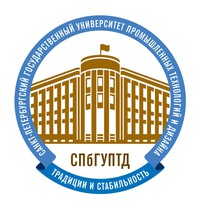 информационное письмоУважаемые коллеги!Приглашаем Вас принять участие в Международной научно-практической конференции «Спортивно-массовая работа и студенческий спорт: возможности и перспективы» (25-26 ноября 2016 г.).Цель конференции – изучение опыта работы российских и зарубежных специалистов для активизации спортивно-массовой работы и улучшения здоровья обучающихся.Проблематика конференцииОрганизация работы спортивных клубовСтуденческое самоуправлениеСтуденческое волонтерское движениеМетодические аспекты работы со сборными командамиМетодические особенности организации и проведения спортивно-массовых мероприятий со студентамиПроблемы реализации физкультурно-спортивного комплекса «ГТО»Контактное лицо: Гусельникова Елена Викторовна, доцент кафедры физического воспитанияТелефон: (812) 315-12-75E-mail: konfsport@sutd.ruСайт университета: http://www.sutd.ruПочтовый адрес: Россия, 191186, Санкт-Петербург, Большая Морская ул., д. 18Телефон: (812) 315-75-25Факс: (812) 571-98-20Представление материаловДля участия в конференции необходимо до 30 октября 2016 г. прислать по электронной почте (konfsport@sutd.ru):заявку на участие (указать всех авторов);статью на русском или английском языке, оформленную по представленным ниже требованиям.Статьи проходят обязательное рецензирование. Материалы будут отбираться по соответствию тематике конференции, по качеству текстов и по выполнению требований к их оформлению. Реквизиты для оплаты будут высланы вместе с подтверждением принятия материалов к публикации и персональным приглашением для участия в конференции до 5 ноября 2016 г. Для включения принятой статьи в сборник необходимо до 10 ноября 2016 г. оплатить регистрационный взнос и выслать по электронной почте подтверждение произведенной оплаты.Условия участия в конференцииФорма участия в конференции – очно-заочная. Оргкомитет не обеспечивает размещение иногородних участников и не может взять на себя расходы по оплате проезда и проживания. Сумма регистрационного взноса составляет 700 рублей (в т.ч. НДС 18%). Оплата за участие в конференции производится банковским переводом на расчетный счет СПГУТД.Заявка на участие в конференцииОсновные требования к оформлению материаловСтатья. Объём – от 3 до 5 страниц с рисунками (только черно-белые) и таблицами. Материалы должны содержать: УДК; название статьи, авторский знак фамилию(и) и инициалы автора(ов) – не более трех человек, место работы авторов на русском языке; аннотацию, ключевые слова на английском языке; текст статьи; список использованной литературы.Оформление статьи: Формат Word. Ориентация листа – книжная. Все поля . Шрифт – Times New Roman, размер – 12. Межстрочный интервал – одинарный. Отступ первой строки . Выравнивание текста – по ширине. Автоматическая расстановка переносов.НАЗВАНИЕ СТАТЬИ, АННОТАЦИЯ и СПИСОК ИСПОЛЬЗОВАННОЙ ЛИТЕРАТУРЫ оформляются прописными, жирными буквами, выравнивание по центру строки без абзацного отступа.Внимание! Верстку производить по образцу, стили и макросы не применять.Все рисунки и таблицы, должны быть пронумерованы и снабжены названиями или подрисуночными подписями. Таблицы набираются в том же формате, что и основной текст. Ширина таблиц (заголовок, текст в таблице – шрифт 12) не должна превышать ширину страницы. Список литературы оформляется в соответствии с ГОСТ Р 7.0.5-2008 в порядке использования ссылок в тексте статьи, которые указываются в квадратных скобках. Использование автоматических постраничных ссылок НЕ ДОПУСКАЕТСЯ. Список литературы нумеруется вручную.3) Пример оформления статьи:УДК ХХХ(пустая строка)НАЗВАНИЕ СТАТЬИ НА РУССКОМ ЯЗЫКЕ(пустая строка)©Фамилии и инициалы авторов,место работы авторов(пустая строка)ABSTRACTТекст аннотации на английском языке.(пустая строка)Keywords: на английском языке через точку с запятой.(пустая строка)Текст статьи на русском или английском языке.(пустая строка)ЛИТЕРАТУРА(пустая строка)1.2.Фамилия, имя, отчество (полностью) – в дательном падеже («Иванову Ивану Ивановичу»)СтранаМесто работы, учебыУченая степень, звание, должность, курсКонтактный телефонE-mailНазвание статьиНаправление /секция/ форма участия (очная или заочная)Фамилия, имя, отчество соавтора (полностью), если он указан в статье – в дательном падеже («Петрову Петру Петровичу»)Адрес для отправки сборника (индекс обязателен)